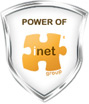 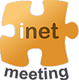 12 Edycja Konferencja iNET-Meeting07-08 listopad 2013, WisłaStowarzyszenie Budowniczych Telekomunikacji zostało partnerem 12 edycji Konferencji iNET-Meeting, która odbędzie się w dniach 07-08 listopada 2013r w Wiśle.iNET group, stowarzyszając polskie małe firmy ISP, umożliwił wzajemną współpracę, wsparcie oraz wzrost konkurencyjności w prowadzeniu działalności telekomunikacyjnej.Organizując konferencję iNET-meeting umożliwia zrzeszonym przedsiębiorcom nawiązanie współpracy z czołowymi dostawcami sprzętu, oprogramowania oraz rozwiązań dla telekomunikacji. Szkolenia oraz panele dyskusyjne odbywające się przed i w trakcie konferencji pozwalają uczestnikom zapoznać się z tajnikami najnowszych technologii, stosowanymi rozwiązaniami, najnowocześniejszymi urządzeniami i aparaturą, poznać przewidywane trendy na rynku.
Częstymi gośćmi organizowanych przez iNET group konferencji są przedstawiciele m.in. Ministerstwa Administracji i Cyfryzacji, Urzędu Komunikacji Elektronicznej, Izb branżowych KIKE, KIGEIT, a także od dwóch ostatnich edycji Stowarzyszenia Budowniczych Telekomunikacji SBT. Wspólna wymiana doświadczeń, dyskusje, indywidualne spotkania pozwalają rozwiązywać wiele problemów oraz wpływać na podejmowane w przyszłości decyzje.W tej edycji w ramach szkoleń poprzedzających konferencję Prezes SBT Piotr Zychowicz poprowadzi dla uczestników konferencji warsztaty tematyczne pod nazwą „Jak budować sieci światłowodowe wzdłuż pasów drogowych”.Link do strony konferencji:www.inet-meeting.pl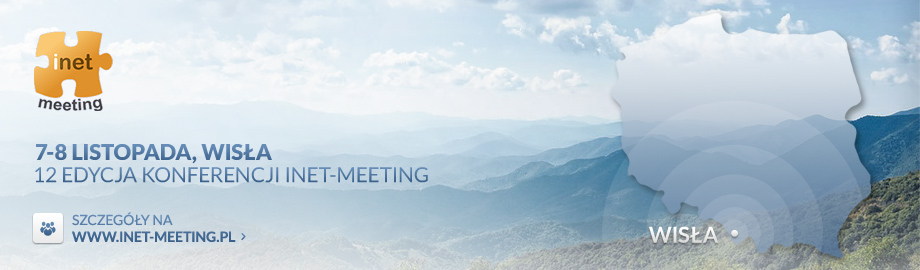 